Dr. R.D. MacLeod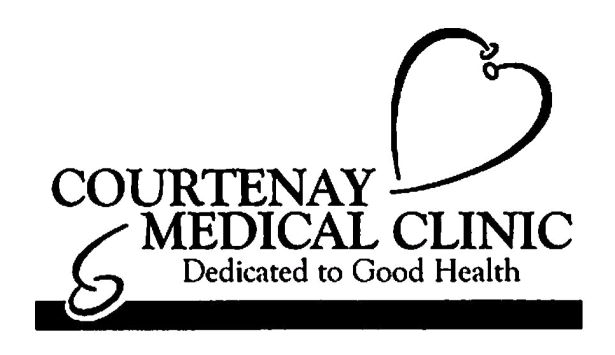 Dr. J. O. Law*Dr. K.J. Swanson*Dr. T. Daws*Dr. O. Lamykina*denotes professional corporationTelephone (250) 334-2445   |    Fax (250) 334-2642788 GRANT AVENUE, COURTENAY, B.C. V9N2T3Please complete this form prior to your first appointment for review by your physician.  This form is designed to streamline your appointment and to reduce the likelihood that important issues are overlooked. Patient Name: _________________________________________________________Current/ongoing medical conditions (e.g. high blood pressure, high cholesterol, irritable bowel syndrome, depression, etc.): _______________________________________________________________________________________________________________________________________________Previous/resolved medical conditions (e.g. childhood asthma, eczema, broken wrist, etc.):__________________________________________________________________________________________________________________________________________________ Surgeries/procedures or Hospitalizations (please include the year and details of any time you had surgery, or were admitted to the hospital overnight):__________________________________________________________________________________________________________________________________________________Prescription Medications (include name of medication, dose/strength, and how often you take it, e.g. lipitor 10mg once per day, ramipril 5mg two times per day):__________________________________________________________________________________________________________________________________________________Over the Counter and Herbal Products:_________________________________________________________________________Allergies (include the trigger and the reaction you get, e.g. penicillin - rash, peanuts - hives):_________________________________________________________________________Smoking History: 	[  ]	Current Smoker - Number of cigarettes per day ______    	[  ]	Previous smoker       [  ] 	Never smokedAlcohol History: 	Number of drinks/week: _____Name and Contact Information of Specialists Involved in Your Care:________________________________________________________________________________________________________________________________________________Family medical history (Please indicate family member and age at diagnosis): Heart disease, heart attack:  [  ]NO   [  ]YES Family Member and Age at Diagnosis: _________________________________________Stroke:  [  ]NO   [  ]YES Family Member and Age at Diagnosis: __________________________________________High blood pressure:  [  ]NO   [  ]YES Family Member and Age at Diagnosis: ___Father_______________________________________Diabetes:  [  ]NO   [  ]YES Family Member and Age at Diagnosis: __________________________________________Thyroid disorder:  [  ]NO   [  ]YES Family Member and Age at Diagnosis: __________________________________________Breast, ovarian, colon or prostate cancer:  [  ]NO   [  ]YES Family Member and Age at Diagnosis: __________________________________________Mental Illness (e.g. anxiety, depression, bipolar, schizophrenia):  [  ]NO   [  ]YES Family Member and Age at Diagnosis: __________________________________________Other: ___________________________________________________________________Children (please list names, gender, year of birth & any serious illness): __________________________________________________________________________________________________________________________________________________Relationship Status: _________________________________________________________ Current Occupation: _________________________________________________________Country of Birth: __________________________________________________________Previous Family Doctor’s Contact Information:_________________________________________________________________________Pharmacy Contact Information:_________________________________________________________________________Finally, please bring all your medications and immunization records to your first appointment.